ГЛУБОКОУВАЖАЕМЫЕ КОЛЛЕГИ!Имеем честь сообщить Вам, что 03-05 сентября 2020 года в Иссык-Кульской области, Кыргызской Республики состоится IV Международная научно-практическая конференция «Современное состояние и перспективы развития судебной медицины и морфологии в условиях становления Евразийского экономического союза – 2020» посвященная 75-летию Победы в Великой Отечественной Войне.Общественное объединение «Кыргызская гильдия врачей судебно-медицинских экспертов» приглашает Вас принять участие в данной конференции, с последующей выдачей сертификата и сборника научных трудов.Конференция пройдет с соблюдением санитарно-профилактических мер, для предотвращения распространения новой волны коронавирусной инфекции (инфракрасная термометрия тела, социальная дистанция, санитайзеры, обеспечение всех участников средствами личной гигиены – антисептиком для рук и одноразовыми масками).Организаторы:Кыргызско-Российский славянский университет (МОиН КР, МНиВО РФ)Российский национальный исследовательский медицинский университет имени Н.И. Пирогова (МЗ РФ)Кыргызская Государственная медицинская академия имени И.К. Ахунбаева (МЗ КР)Российский центр судебно-медицинской экспертизы (МЗ РФ)Тематические секции конференции:Роль патологоанатомической и судебно-медицинской службы в условиях пандемии (COVID-19)«Судебная медицина»«Морфология»Мероприятия в рамках конференции:Лекции и мастер-классы ведущих специалистов ЕАЭС и СНГСекционные научные заседанияМесто проведения конференции:о/к Солнечный, село Чок-Тал, Иссык-Кульская область, Кыргызская РеспубликаКонтакты организационного комитета:Кыргызская Республика, 720020, г. Бишкек, ул. Байтик Баатыра 1а, строение 6 - патоморфолаборатория, КГВСМЭ; +996 555 63-33-88 (WhatsApp); +996 312 88-25-62 (раб.); e-mail: kyrgyzsudmed@mail.ru. Председатель ОО «КГВСМЭ» к.м.н., доцент Исмаилов Нурлан КалыбековичСоттук-медициналык эксперт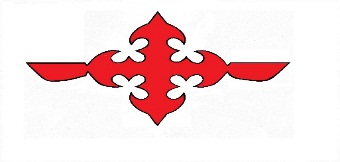 врачтардын Кыргыз гильдиясыКоомдук БирикмесиОбщественное ОбъединениеКыргызская гильдия врачейсудебно-медицинских экспертов720020Кыргыз РеспубликасыБишкек шаары, Байтик Баатыра көч.1а-үй, 6-стр., патоморфолабораториясы+996312882562ИСН 01107201410144kyrgyzsudmed@mail.ru720020Кыргызская Республикагород Бишкек, ул. Байтик Баатырад.1а, стр. 6, патоморфолаборатория+996312882562ИНН 01107201410144kyrgyzsudmed@mail.ru